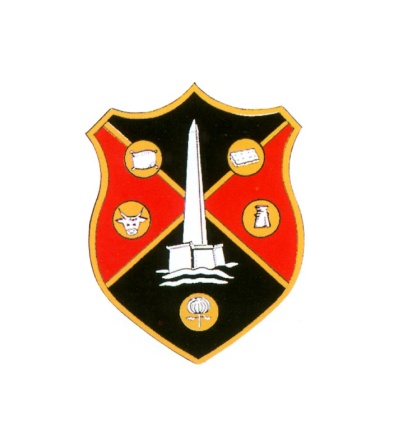 WELLINGTON TOWN COUNCILCOUNCIL PLANNING MEETINGThe PLANNING meeting of Wellington Town Council will be held in the United Reformed Church Hall in Fore Street, Wellington, on Monday 5th June 2017 at 6:15pm   Greg Dyke Town Clerk	AGENDA1. APOLOGIES2. DECLARATION OF INTERESTS3. APPLICATIONS TO BE DETERMINED BY TOWN COUNCIL:(a) Replacement of conservatory with single storey at 12, Blackmoor Road (43/17/0054)(b) Erection of single storey extension to the rear of 2, Bridge House, Station Road, Wellington (43/17/0053)(c) Erection of two storey flat roofed extension and installation of 2 no. rooflights on the rear elevation of 20, Scotts Lane, Wellingnton (43/17/0040)Unfortunately none of the Planning Officer’s reports in relation to the above applications had been received at the time the agenda was published. The reports will be circulated separately as soon as they are received.4. TO CONSIDER WHAT COMMENTS TO MAKE ON THE FOLLOWING APPLICATIONS THAT WILL BE DETERMINED BY TAUNTON DEANE BOROUGH COUNCIL OR SOMERSET COUNTY COUNCIL:(a) Change of use from hair salon (Class A1) to dwelling (Class C3) at 1, White Hart Lane, Wellington (43/17/0049)Taunton Deane Borough Council Planning Officer will be in attendance at this meeting. PLEASE NOTE: COPIES OF ALL PLANNING APPLICATIONS TO BE DETERMINED AND CONSIDERED BY THE TOWN COUNCIL WILL BE ON DISPLAY IN THE UNITED REFORMED CHURCH HALL ON THE DAY OF THE MEETING